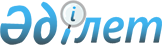 О внесении дополнения в постановление акимата города Шымкент от 23 ноября 2021 года № 1441 "Об утверждении положения государственного учреждения" Управление строительства города Шымкент"Постановление акимата города Шымкент от 6 марта 2024 года № 923
      Акимат города Шымкент ПОСТАНОВЛЯЕТ:
      1. Внести в постановление акимата города Шымкент от 23 ноября 2021 года № 1441 "Об утверждении положения государственного учреждения" Управление строительства города Шымкент" следующее дополнение:
      в Положении о государственном учреждении "Управление строительства города Шымкент", утвержденном указанным постановлением:
      пункт 15 дополнить подпунктами 13), 14), 15) и 16) следующего содержания:
      "13) осуществление организации мероприятий, предусмотренных программой реновации жилищного фонда города Шымкент;
      14) осуществление ремонта и замены лифтов в многоквартирных жилых домах при наличии бюджетных средств при условии обеспечения возврата средств собственниками квартир, нежилых помещений;
      15) осуществление организации капитального ремонта многоквартирных жилых домов при наличии средств местного бюджета при условии обеспечения возврата средств собственниками квартир, нежилых помещений;
      16) проведение мероприятий, направленных на поддержание сейсмоустойчивости жилых зданий города Шымкент.".
      2. Государственному учреждению "Управление строительства города Шымкент" в установленном законодательством Республики Казахстан порядке обеспечить:
      1) в течение пяти рабочих дней со дня подписания настоящего постановления направление его в республиканское государственное предприятие на праве хозяйственного ведения "Институт законодательства и правовой информации Республики Казахстан" Министерства юстиции Республики Казахстан в электронном виде на казахском и русском языках, удостоверенном электронной цифровой подписью;
      2) размещение настоящего постановления на интернет-ресурсе акимата города Шымкент после его официального опубликования.
      3. Контроль за исполнением настоящего постановления возложить на курирующего заместителя акима города Шымкент.
      4. Настоящее постановление вводится в действие со дня его первого официального опубликования. Текст дополнений, внесенных в Положение государственного учреждения "Управление строительства города Шымкент"
      В постановление акимата города Шымкент от 23 ноября 2021 года № 1441 "Об утверждении положения государственного учреждения" Управление строительства города Шымкент" вносится следующее дополнение:
      в Положении о государственном учреждении "Управление строительства города Шымкент", утвержденном указанным постановлением:
      пункт 15 дополнен подпунктами 13), 14), 15) и 16) следующего содержания:
      "13) осуществление организации мероприятий, предусмотренных программой реновации жилищного фонда города Шымкент;
      14) осуществление ремонта и замены лифтов в многоквартирных жилых домах при наличии бюджетных средств при условии обеспечения возврата средств собственниками квартир, нежилых помещений;
      15) осуществление организации капитального ремонта многоквартирных жилых домов при наличии средств местного бюджета при условии обеспечения возврата средств собственниками квартир, нежилых помещений;
      16) проведение мероприятий, направленных на поддержание сейсмоустойчивости жилых зданий города Шымкент.".
					© 2012. РГП на ПХВ «Институт законодательства и правовой информации Республики Казахстан» Министерства юстиции Республики Казахстан
				
      Аким города Шымкент 

Г. Сыздыкбеков
Приложение к постановлению
"____"___________2024 года
№_______ акимата города
ШымкентУтверждено постановлением
акимата города Шымкент
от 23 ноября 2021 года № 1441